Dobrý den, pojďme si společně trochu zavzpomínat na starší učivo.  Je mi jasné, že čím více je učiva, tím víc toho zapomínáme, takže jdeme na to.Převeďte:1) 820 mm = 			dm 2) 60 dm = 			cm 3) 3000 cm =			 m 4) 500 m 			dm5) 81 dm = 			mm6) 153 km =			 m 7) 660 cm = 			dm 8) 2 900 cm = 			m 9) 4 m =			 cm 10) 0,2 m = 			cmVynásobte písemně:6 523. 307Vydělte:56 123 : 45 = Vypočítejte povrch kvádru s rozměry:  a =  4 cm, b = 2 cm, c = 8 cm.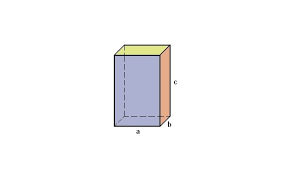 Napište souřadnice bodů, nejprve čtu vzdálenost na ose x od nuly, potom na ose y.Začátek formuláře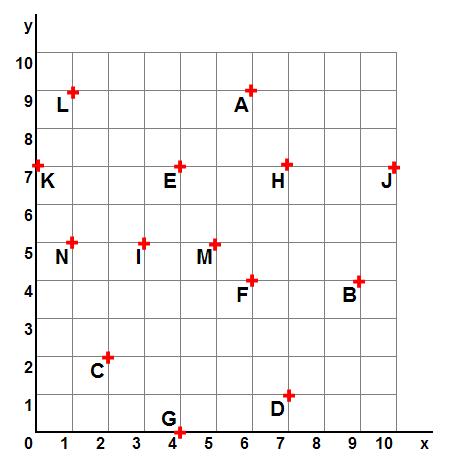 Konec formulářeTeď se společně podíváme na stranu 124.Udělejte si prosím ústně cvičení 124 / 10 a 11.124 / 12(35 : 7) . 2 = ____ 		správných odpovědí 35 - ______ =  ___________Jakou by asi dostala známku? _________________124 / 13 (650 000 : 5)  . 3 =________________     mají splaceno víc než polovinu?_______________________124 / 1420 . 3 = 42 . 5 = 1 000 . 8 = 165 . 10 = 124 / 15 80 . 5  = ____________cm   = ____________m124 / 16240 : 3 = ______________124 / 17Něco podobného jsem vám ukazovala na vzorci pro obsah povrchu kvádru.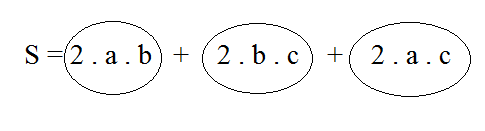 Je něco, co je v každé bublině stejné? Ano, dvojka. Tak si ji můžu takzvaně vytknout.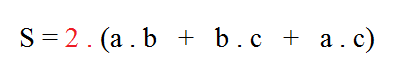 Nejprve počítám násobení v závorce, pak to celé sečtu a nakonec vynásobím dvěma.To stejné se dělá v tomto cvičení. Kouknu, co je ve sčítancích,  nebo v menšiteli a menšenci stejného. 18 . (40 + 60) =33 . (80 + 20) = 65 . (49 – 47) = 250 . (7 – 3)  =124 / 1815 . (55 + 45)Domácí úkol:Alena a Petra šily doma roušky. Alena ušila za 1 den 50 roušek. Petr jich ušila 30.Kolik roušek ušily obě 7 dní. Zkuste použít příklad s vytýkáním.To je pro dnešek vše. Hezký den a hezký první máj.A ()B ()C ()D ()E ()F ()G ()H ()I ()J ()K ()L ()M ()N ()